Nasz specjalista, Sandra Kluza, jurorem w konkursie bohaterowieHR!Pani Sandra Kluza zostanie jurorem w konkursie bohaterowieHR organizowanym przy V Edycji Warszawskich Dni Rekrutacji.bohaterowieHR to konkurs, w którym nagradzane są najlepsze praktyki, wyjątkowy wkład, innowacyjnie zaprojektowane i doskonale wdrożone strategie HR, w różnych obszarach. Zostaną w nim nagrodzone działy HR, pracujący w nich specjaliści, menedżerowie i dyrektorzy za ich wkład w rozwój HR w Polsce.Więcej dowiesz się tutaj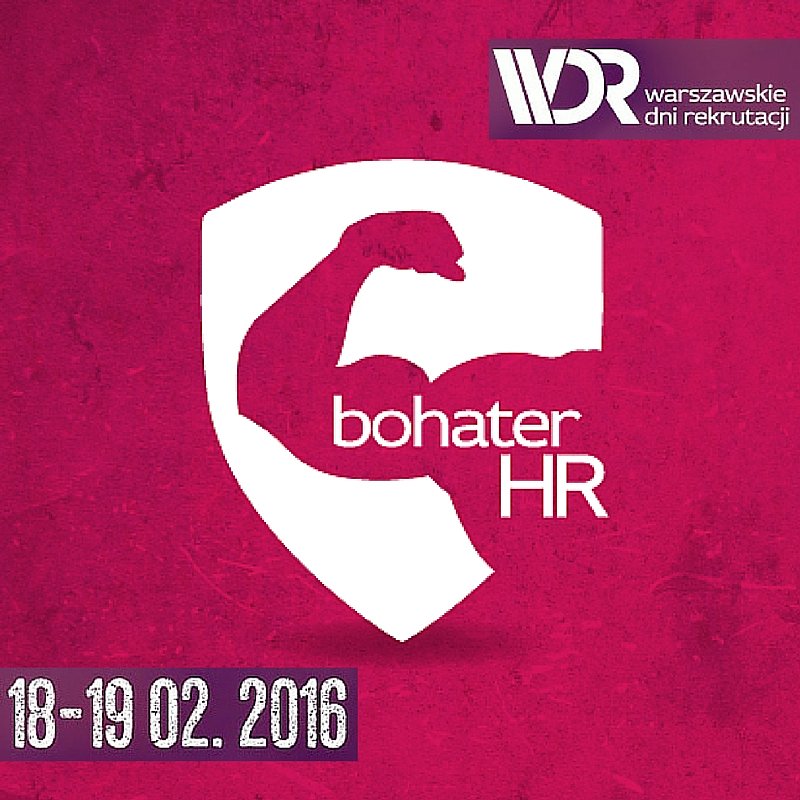 